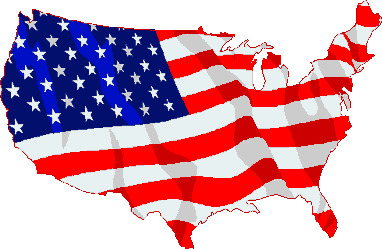 SESIÓN DE INFORMACIÓNSOBRE LA ASISTENCIA Y LAS PRESTACIONESA LAS VÍCTIMAS DE DELITOS VIOLENTOS EN EL SALÓN DE LA IGLESIA SAINT ANTHONY’S OF PADUA1359 ACUSHNET AVE, NEW BEDFORD, MAMARTES, 09 DE DICIEMBRE 2014 DE LAS 5:30 PM HASTA LAS 8:00 PM.EL PROPÓSITO DE ESTA SESIÓN ES PROPORCIONAR INFORMACIÓN SOBRE LOS BENEFICIOS DE INMIGRACIÓN QUE PUEDAN ESTAR A DISPOSICIÓN DE LAS VÍCTIMAS DE CIERTOS CRÍMENES VIOLENTOS, INCLUYENDO PERO NO LIMITADO A:VIOLENCIA DOMÉSTICA	 CHANTAJE  EXTORSIÓNASALTO CRIMINALTRATA DE PERSONAS ABUSO SEXUAL O VIOLACIÓNLOS REPRESENTANTES DE LAS SIGUIENTES OFICINAS ESTARÁN PRESENTES PARA EDUCAR, INFORMAR Y RESPONDER A SUS PREGUNTAS.OFICINA DEL ABOGADO DE LOS ESTADOS UNIDOS, DISTRITO DE MASSACHUSETTSOFICINA DE CIUDADANÍA Y SERVICIOS DE INMIGRACIÓN DE LOS ESTADOS UNIDOS (U.S.C.I.S.), OFICINA DEL DISTRITO DE BOSTONCENTRO DE SERVICIO DE U.S.C.I.S. EN VERMONTAGENTE ESPECIAL A CARGO DE H.S.I.TRADUCTORES -ESPAÑOL Y PORTUGUESES ESTARÁN DISPONIBLES EN EL EVENTOESTA INFORMACIÓN ES IMPORTANTE PARA USTED Y PARA SUS FAMILIAS.POR FAVOR, NO TE PIERDAS ESTE IMPORTANTE EVENTO!